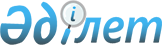 О внесении изменений в решение Кармакшинского районного маслихата от 27 декабря 2019 года №291 "О бюджете сельского округа Актобе на 2020-2022 годы"Решение Кармакшинского районного маслихата Кызылординской области от 7 апреля 2020 года № 311. Зарегистрировано Департаментом юстиции Кызылординской области 8 апреля 2020 года № 7363
      В соответствии статьи 109-1 кодекса Республики Казахстан от 4 декабря 2008 года "Бюджетный кодекс Республики Казахстан", пункта 2-7 статьи 6 Закона Республики Казахстан от 23 января 2001 года "О местном государственном управлении и самоуправлении в Республике Казахстан" Кармакшинский районный маслихат РЕШИЛ:
      1. Внести в решение Кармакшинского районного маслихата от 27 декабря 2019 года № 291 "О бюджете сельского округа Актобе на 2020-2022 годы" (зарегистрировано в Реестре государственной регистрации нормативных правовых актов за номером 7184, опубликовано в эталонном контрольном банке нормативных правовых актов Республики Казахстан от 17 января 2020 года) следующие изменения:
      пункт 1 изложить в следующей редакции:
      "1. Утвердить бюджет сельского округа Актобе на 2020-2022 годы согласно приложениям 1, 2 и 3 соответственно, в том числе на 2020 год в следующих объемах:
      1) доходы – 86 143,3 тысяч тенге, в том числе:
      налоговые поступления – 952,3 тысяч тенге;
      неналоговые поступления – 0;
      поступления от продажи основного капитала – 0;
      поступления трансфертов – 85 191 тысяч тенге;
      2) затраты – 87 044,9 тысяч тенге;
      3) чистое бюджетное кредитование – 0;
      4) сальдо по операциям с финансовыми активами – 0;
      5) дефицит (профицит) бюджета – -901,6 тысяч тенге;
      6) финансирование дефицита (использование профицита) бюджета – 901,6 тысяч тенге";
      приложение 1 к указанному решению изложить в новой редакции согласно приложению к настоящему решению. 
      2. Настоящее решение вводится в действие с 1 января 2020 года и подлежит официальному опубликованию. Бюджет сельского округа Актобе на 2020 год
					© 2012. РГП на ПХВ «Институт законодательства и правовой информации Республики Казахстан» Министерства юстиции Республики Казахстан
				
      Председатель сессии Кармакшинского
районного маслихата

К. Раева

      Секретарь Кармакшинского
районного маслихата

М. Наятұлы
Приложение к решению Кармакшинского районного маслихата от 7 апреля 2020 года № 311Приложение 1 к решению Кармакшинского районного маслихата от 27 декабря 2019 года № 291
Категория
Категория
Категория
Категория
Категория
Сумма, тысяч тенге
Класс
Класс
Класс
Класс
Сумма, тысяч тенге
Подкласс
Подкласс
Подкласс
Сумма, тысяч тенге
Наименование
Наименование
Сумма, тысяч тенге
1.Доходы
1.Доходы
86143,3
1
Налоговые поступления
Налоговые поступления
952,3
01
Подоходный налог
Подоходный налог
83,3
2
Индивидуальный подоходный налог
Индивидуальный подоходный налог
83,3
04
Hалоги на собственность
Hалоги на собственность
869
1
Hалоги на имущество
Hалоги на имущество
11
3
Земельный налог
Земельный налог
100
4
Hалог на транспортные средства
Hалог на транспортные средства
758
2
Неналоговые поступления
Неналоговые поступления
0
3
Поступления от продажи основного капитала
Поступления от продажи основного капитала
0
4
Поступления трансфертов 
Поступления трансфертов 
85191
02
Трансферты из вышестоящих органов государственного управления
Трансферты из вышестоящих органов государственного управления
85191
3
Трансферты из районного (города областного значения) бюджета
Трансферты из районного (города областного значения) бюджета
85191
Функциональная группа 
Функциональная группа 
Функциональная группа 
Функциональная группа 
Функциональная группа 
Сумма, тысяч тенге
Функциональная подгруппа
Функциональная подгруппа
Функциональная подгруппа
Функциональная подгруппа
Сумма, тысяч тенге
Администратор бюджетных программ
Администратор бюджетных программ
Администратор бюджетных программ
Сумма, тысяч тенге
Программа
Программа
Сумма, тысяч тенге
Наименование
Сумма, тысяч тенге
2.Затраты
87044,9
01
Государственные услуги общего характера
22861,7
1
Представительные, исполнительные и другие органы, выполняющие общие функции государственного управления
22861,7
124
Аппарат акима города районного значения, села, поселка, сельского округа
22861,7
001
Услуги по обеспечению деятельности акима города районного значения, села, поселка, сельского округа
22861,7
04
Образование
41457
1
Дошкольное воспитание и обучение
41457
124
Аппарат акима города районного значения, села, поселка, сельского округа
41457
041
Реализация государственного образовательного заказа в дошкольных организациях образования
41457
07
Жилищно-коммунальное хозяйство
1810
3
Благоустройство населенных пунктов
1810
124
Аппарат акима города районного значения, села, поселка, сельского округа
1810
008
Освещение улиц в населенных пунктах
1365
011
Благоустройство и озеленение населенных пунктов
445
08
Культура, спорт, туризм и информационное пространство
20916
1
Деятельность в области культуры
20916
124
Аппарат акима города районного значения, села, поселка, сельского округа
20916
006
Поддержка культурно-досуговой работы на местном уровне
20916
15
Трансферты
0,2
1
Трансферты
0,2
124
Аппарат акима города районного значения, села, поселка, сельского округа
0,2
048
Возврат неиспользованных (недоиспользованных) целевых трансфертов
0,2
3.Чистое бюджетное кредитование
0
4. Сальдо по операциям с финансовыми активами
0
5. Дефицит (профицит) бюджета
-901,6
6. Финансирование дефицита (использование профицита) бюджета
901,6
8
Используемые остатки бюджетных средств
901,6
01
Остатки бюджетных средств
901,6
1
Свободные остатки бюджетных средств
901,6